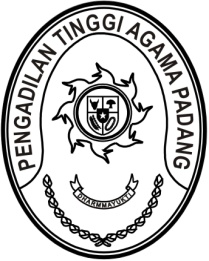 Nomor 	:    /PAN.PTA.W3-A/HK2.6/X/2023	            	 Padang, 24 Oktober 2023Sifat	: BiasaLampiran 	:  - Hal	: Penerimaan dan Registrasi Perkara                     Banding Nomor 60/Pdt.G/2023/PTA.PdgKepada    Yth. Ketua Pengadilan Agama PadangAssalamu’alaikum Wr.Wb.Dengan ini kami beritahukan kepada Saudara bahwa berkas yang dimohonkan banding oleh Saudara:Faldi Yanda bin Aswari sebagai Pembanding L a w a nWindy Rahmadhani binti Jasmaidi sebagai TerbandingTerhadap Putusan Pengadilan Agama Padang Nomor 805/Pdt.G/2023/PA.Pdg tanggal 11 September 2023 yang Saudara kirimkan secara elektronik melalui aplikasi e-court telah kami terima dan telah didaftarkan dalam Buku Register Banding Pengadilan Tinggi Agama Padang, Nomor 60/Pdt.G/2023/PTA.Pdg tanggal 24 Oktober 2023.Demikian disampaikan untuk dimaklumi sebagaimana mestinya.                  WassalamPanitera,SyafruddinTembusan:Sdr. Mukhlis, S.H. dkk. sebagai Kuasa Pembanding;Sdr. Windy Rahmadhani binti Jasmaidi sebagai Terbanding;c.q. Pengadilan Agama Padang.